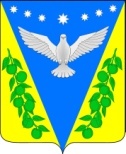 АДМИНИСТРАЦИЯ УСПЕНСКОГО СЕЛЬСКОГО ПОСЕЛЕНИЯ УСПЕНСКОГО РАЙОНАПОСТАНОВЛЕНИЕот 23.06.2016 года			                                                                            № 360с. Успенское   О внесении изменений в постановление администрации Успенского сельского поселения Успенского района от 19.02.2016 года № 96 «Об утверждении Административного регламента по предоставлению муниципальной услуги: «Выдача разрешения (ордера) на проведение земляных работ на территории общего пользования»	В целях приведения нормативных правовых актов администрации Успенского сельского поселения Успенского района в соответствие с действующим законодательством п о с т а н о в л я ю:	1. Внести изменения в постановление администрации Успенского сельского поселения Успенского района от 19.02.2016 года № 96 «Об утверждении Административного регламента по предоставлению муниципальной услуги: «Выдача разрешения (ордера) на проведение земляных работ на территории общего пользования» изложив  подпункт 2.20. раздела 2 текстом следующего содержания: «2.20. Места предоставления Муниципальной услуги в МБУ «МФЦ» оборудуются в соответствии со стандартом комфортности МБУ «МФЦ».В здании, в котором предоставляются муниципальные услуги, создаются условия для беспрепятственного получения инвалидами и маломобильными группами населения муниципальных услуг;Вход в здание оборудуется пандусом, помещения, в которых предоставляется муниципальная услуга, должны иметь расширенные проходы, позволяющие обеспечить беспрепятственный доступ инвалидов, включая инвалидов, использующих кресла-коляски;Глухонемым, инвалидам по зрению и другим лицам с ограниченными физическими возможностями при необходимости оказывается помощь по передвижению в помещениях и сопровождение;На стоянке должны быть предусмотрены места для парковки специальных транспортных средств инвалидов. За пользование парковочным местом плата не взимается.».2.Обнародовать настоящее постановление в специальных местах для обнародования муниципальных правовых актов, а также разместить на официальном сайте Успенского сельского поселения Успенского района в информационно-телекоммуникационной сети «Интернет».	3.Контроль за выполнением настоящего постановления оставляю за собой.4.Настоящее постановление вступает в силу со дня его официального обнародования.Глава Успенского сельского поселения Успенского района                                                                         Н.Н. Буркот